References on Culture, Critical Thinking and China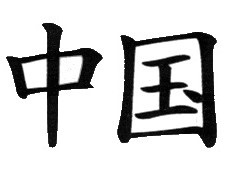 By Jian Li email: jianlidallas@gmail.com´National Culture - Hofstede Insights  https://hi.hofstede-insights.com/national-culture CIA Factbook on China and the USA: https://www.cia.gov/the-world-factbook/countries/china/https://www.cia.gov/the-world-factbook/countries/united-states/´Super forcasters: https://howdo.com/book-summaries/superforecasting-summary-and-review/´Creative Thinking: https://www.anthearoberts.com/creative-thinking´The Truth About China Protests - Is this the End of Xi and Communism in China?https://www.youtube.com/watch?v=CahOyzka1gA´10 Shocking Things Xi Jinping Has Done - You Won't Believe This! https://www.youtube.com/watch?v=vKHtqoigbUU, 186,002 views Oct 29, 2022,The Music of Strangers: Yo-Yo Ma and the Silk Road Ensemble  https://www.youtube.com/watch?v=VHKy1H-k300´Why did they move to China? https://www.youtube.com/watch?v=7jBZeXmrn3Q´How Worried Are The Chinese About Their Economy? | Street Interviewhttps://www.youtube.com/watch?v=8t6TIElhjXo´Singapore Street Interviews | What Foreigners think about China https://www.youtube.com/watch?v=B2v4jjJ8SF´The town in Xinjiang, China where everyone speaks Russianhttps://www.youtube.com/watch?v=BKSwQVMLdLQ´The Truth About China Protests - Is this the End of Xi and Communism in China?https://www.youtube.com/watch?v=CahOyzka1gA´10 Shocking Things Xi Jinping Has Done - You Won't Believe This! https://www.youtube.com/watch?v=vKHtqoigbUU, 186,002 views Oct 29, 2022,Cyrus Janssen is the “Unofficial Ambassador of the United States and China Relationship”. An American expat for over 14 years, Cyrus has a passion for building bridges between Western countries and China.´American Shares Truth on Xinjiang and Tibet Controversies in China, https://www.youtube.com/watch?v=CldtoYwPtMkA comment: Thanks to you guys for speaking the truth. Salute to Shaun for telling the truth from your own experiences. I have been to both Tibet and Xijiang myself, I felt exactly the same as you do. Westerners who I have travelled with were impressed what they saw in both places.´What's it REALLY like to travel in Xinjiang, China?  https://www.youtube.com/watch?v=t8qnr8DXZOc´10 Shocking Things Xi Jinping Has Done - You Won't Believe This! https://www.youtube.com/watch?v=vKHtqoigbUU, 186,002 views Oct 29, 2022,´Xi Jinping has changed China tremendously in his first 10 years as President. While Western media is universally negative about Xi, China has also made some remarkable accomplishments this past decade. Let's break down the 10 biggest while also staying balanced and highlighting the biggest challenges for Xi in his next 5 year term and beyond.´Janssen on China: https://www.youtube.com/results?search_query=cyrus+janssen+china´Top comment from 10 Shocking Things Xi Jinping Has Done - You Won't Believe This!´I’ve been living in China for almost 15 years now and have seen it’s miraculous rise. I came to China as an arrogant westerner and after getting to know the country and its people, I’m humbled. Unfortunately, most western people have little or no knowledge about the history of China and they know nothing about the damage western countries have inflicted on China in the past 100 years or more… if only they knew, they might be more understanding. The Chinese have built an incredible country for themselves in the past 20 years and it should go down in the annals of history as one of the greatest achievements of any single country but instead abuse is heaped upon them for their success by a guarded and jealous west. The smallest improvement in China is now perceived as a dangerous threat. I have no idea how history will unfold but from what I have seen with my eyes in China, they deserve the greatest acclaim the world can give them for the eradication of poverty. When I travel back to Western Europe I’m shocked by the image of China that’s portrayed in the media and cannot recognize the monster which is portrayed. I have no doubt that if China was in ”the West” it’s leaders would be showered with accolades of every description. China’s biggest “mistake” has been that it has been too successful for the powers that be, in this era. I do know however, that history will tell a different story about China and it will be one which the people of China will be proud of for it was created with sweat and tears and determination, and, to this point, not a single invasion or ounce of blood in the modern era.